Publicado en Barcelona el 26/07/2021 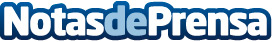 La UPC School facilita la matrícula a sus másters y posgrados con nuevas ayudas de formaciónLa UPC School presenta nuevas ayudas de formación para sus másters, posgrados y cursos del próximo curso académico 2021-2022. Por un lado, las ayudas Employment Help, dirigidas a profesionales en desempleo o con rentas bajas, y por otro, las ayudas Talent Help para premiar el mejor expediente académico con un 40% de descuento en los programas de máster. Además de ello, también ofrece un 10% de descuento en la matrícula si esta se formaliza antes del 15 de septiembreDatos de contacto:UPC SchoolMásters y posgrados de formación permanente de la UPC931120808Nota de prensa publicada en: https://www.notasdeprensa.es/la-upc-school-facilita-la-matricula-a-sus Categorias: Nacional Cataluña Emprendedores E-Commerce Software Recursos humanos Cursos Universidades http://www.notasdeprensa.es